Социально-медицинская реабилитация (комплексы упражнений)Комплексы упражнений при артрозах, артритахЛечебная физкультура при артрозе1. И. П. - лежа на спине на твердой поверхности, ноги вытянуты. Согнуть колено, стопа не должна касаться пола (стараться держать расстояние 10-15 см от пола). В таком положении продержаться 5 секунд. Затем то же самое сделать другой ногой. Повторить 5 раз.2. И. П. - то же самое. Вытянуть ноги вперед, постараться их расслабить. Согнуть правую ногу и руками прижать к туловищу на несколько секунд, затем опустить стопу на пол и выпрямить ногу. То же движение повторить левой ногой. Повторите 10-15 раз.3. И. П. - то же самое. Выпрямить ногу и поднять над полом на 20-30 см и удерживать в данном положении несколько секунд, затем опустить. Повторите то же самое с другой ногой. Выполнять 20-30 раз.4. И. П. - лежа на животе. Постараться дотронуться пяткой до ягодицы, при этом поочередно сгибать ноги в коленях. При этом бедра от пола не отрывать. Выполнить от 20 до 50 раз.5. И. П. - то же самое. Сгибать ноги в коленях поочередно и при сгибании фиксировать ногу на несколько секунд. Повторить 8-10 раз.6. И. П. - сидя. Выпрямить спину. Сгибать, а затем разгибать ноги с умеренной амплитудой. Упражнение делать как можно чаще (можно использовать небольшой груз).И. П. - то же самое. Поднять ногу и зафиксировать под прямым углом в течении 3 секунд параллельно полу. Стопу держать так же под прямым углом. То же самое выполнить другой ногой. Повторить 8-10 раз. При правильном выполнении упражнения в мышцах голени и бедрах должно чувствоваться напряжение.Комплекс ЛФК при артрозе нижних конечностей1. И. П. - лежа на спине, нога согнута в тазобедренном и коленном суставах. Выполнять движения - сгибательные и разгибательные в коленном суставе. Выполнить 6-8 раз.2. И. П. - лежа на спине, ноги согнуты в тазобедренных и коленных суставах. Выполнять движения - сгибательные и разгибательные в обоих коленных суставах. Повторить 6-8 раз.3.И.П. - то же самое. Выполнять движения - сгибательные и                      разгибательные в обоих коленных и тазобедренных суставах, имитирующие езду на велосипеде. Повторить 30-50 раз.4. И. П. - лежа на спине. Выполнять попеременный подъем и опускание ног в тазобедренных суставах -  упражнение "вертикальные ножницы".5. И. П. - лежа на спине, ноги согнуты в тазобедренных суставах. Выполнять попеременное сведение и разведение ног в тазобедренных суставах - упражнение "горизонтальные ножницы".6. И. П. - лежа на боку. Выполнять подъем и опускание выпрямленной ноги. Повторить 6-8 раз.7. И. П. - лежа на животе. Выполнять сгибание и разгибание коленного сустава. Повторить 6-8 раз.8. И. П. - то же самое. Выполнять подъем и опускание выпрямленной ноги. Повторить 6-8 раз.9. И. П. - лежа на спине. Выполнять вытяжение вперед пятками, а не носками. Данное упражнение хорошо снимает напряжение мышц и улучшает обменные процессы в голеностопных, коленных и тазобедренных суставах. Повторить 4-6 раз.10. И. П. - сидя. Выполнять сгибание и разгибание в коленном (можно и в тазобедренном) суставе. Повторить 6-8 раз.11. И. П. - то же самое. Выполнять сгибание и разгибание в коленном (можно и в тазобедренном) суставе с нагрузкой - резиновым жгутом. Повторить 6-8 раз.Лечебная гимнастика при артрозеЛечебная гимнастика при артрозе имеет свои принципы, которые состоят в следующем:а) Не следует торопить события - радуйтесь малейшим достигнутым успехам, объем движений надо увеличивать очень осторожно, постепенно. Энергичные, форсированные движения противопоказаны.
б) При появлении боли упражнения следует прекращать, ни в коем случае нельзя превозмогать боль.в) Упражнения лучше выполнять в облегченном состоянии - лежа или сидя, движения в суставах надо делать медленно, но с достаточной амплитудой.г) Движения не должны быть слишком интенсивными, травмирующими пораженный сустав.д) Упражнения должны повторяться в течение дня по несколько минут.е) Интенсивность занятий должна зависеть от обострения или ремиссии артроза.Гимнастика при артрите коленного суставаИсходное положение – лежа на спине1.Потянуться руками и ногами, вытягивая позвоночник; сделав вдох, на выдохе потянуть носки на себя, а пятки вперед, сократив стопы. Можно выполнять упражнение попеременно каждой ногой, задерживаясь в крайней точке на 10 сек. В заключение выполнить круговые вращения стопами.2.Поочередно сгибать ноги в коленях, дотягиваясь пятками до ягодиц и скользя стопами по полу.3.Поочередно медленно отводить в сторону сначала одну, потом другую ногу.4.Попеременно поднимать ноги примерно на 20 см над полом.5.Ноги согнуть, стопы поставить на пол. 1 – правую ногу выпрямить и положить на пол; 2 – медленно поднять её вверх примерно на 45 градусов; 3 – опустить ногу на пол; 4 – согнуть в начальное положение. Повторить левой ногой.6.Поднять правую прямую ногу и на вдохе тянуть вперед носок, а на выдохе – пятку. Повторить левой ногой.7.Согнуть ногу в коленном суставе и притянуть её к груди, задержать в этом положении на 3-5 секунд. Повторить с другой ногой.8.Поднять согнутые ноги, притянув колени к животу, затем выпрямить их вверх, придерживая руками, снова согнуть и затем положить на пол.9.Согнуть ноги, стопы стоят на полу. Развести колени в стороны, стараясь максимально приблизить их к полу, стопы при этом прижаты друг к другу.10.«Велосипед». Поочередно сгибать и разгибать в коленях поднятые ноги, имитируя езду на велосипеде. Можно выполнять это упражнение отдельно каждой ногой, вторая нога в это время свободно лежит на полу.Исходное положение – сидя на стуле1.Качать вперед-назад сначала правой ногой, затем левой.2.Поднять одну ногу до параллели полу и задержать на 4-5 секунд. Повторить другой ногой.Исходное положение – лежа на животе.1.Согнуть одну ногу под прямым углом и совершать голенью круговые вращения в одну и другую сторону. Повторить другой ногой.2.Согнуть одну ногу и медленно подтянуть пятку к ягодице, помогая себе руками.Упражнения следует выполнять аккуратно, в медленном темпе, делая акцент на растяжку и повышение подвижности коленей. Оптимальное количество повторов каждого упражнения – 15-20. Нагрузку увеличивать постепенно.При артрите коленей противопоказаны любые резкие и быстрые движения: бег, прыжки (в том числе через скакалку), аэробика.Гимнастика при артрите плечевого суставаИсходное положение – лежа на спине1.Руки вдоль туловища. Поднять прямые руки вверх и опустить.2.Согнуть руки и положить кисти на плечи. Сделав выдох, развести руки в стороны, положив локти на пол, на вдохе свести, соединив перед собой.3.Положив кисти на плечи, делать круговые вращения локтями, сначала в одну, затем в другую сторону, дыхание свободное.4.Упражнение «Книжка». Развести прямые руки в стороны. Развернув корпус влево, на выдохе положить правую руку на левую. На вдохе вернуть её в и.п. Повторить вправо с левой рукой.Исходное положение – сидя на стуле1.Поднять одну руку и совершать ею круговые движения. Повторить другой рукой.2.Опустить руки вдоль корпуса. Поднимать и опускать плечи в умеренном темпе.3.Руки опущены вдоль корпуса. 1 — поднять плечи вверх; 2 — отвести их назад; 3 — опустить вниз, 4 – вернуть в начальное положение. Повторить в другом направлении: вверх–вперед–вниз–назад.4.Положить кисти рук на плечи, локти прижать к туловищу. Поочередно выдвигать локти вперед перед собой, поднимая их на максимально возможную высоту.Исходное положение – стоя.5.Положить кисть левой руки на правое плечо, а правой – на левое (обнять себя за плечи). Поднять локти вверх как можно выше и задержать в этом положении на 8 счетов.6.Положить левую руку на правое плечо, взяться правой рукой за левый локоть и, аккуратно надавливая, подтягивать левую руку к себе. Повторить с правой рукой.7.Завести руки за спину, согнуть их в локтях и постараться обхватить правой кистью левый локоть, а левой – правый. Повторить, поменяв положение рук (если правая была сверху, то теперь она будет снизу).8.Завести руки за спину и соединить кисти в замок. Постараться выпрямить руки и соединить локти между собой.Повторить каждое упражнение 5-8 раз.Гимнастика при артрите пальцев рукКаждое упражнение повторять минимум по 10 раз.1.Ритмично сжимать кисти рук в кулаки и разжимать, постепенно увеличивая темп.2.Максимально развести пальцы в стороны, затем свести их вместе.3.Кончиком большого пальца поочередно касаться кончиков всех остальных пальцев.4.Потереть ладони друг о друга.5.Положить ладони на стол и медленно поочередно поднимать и опускать каждый палец.6.Ладони на столе, поднять один палец и выполнять им круговые движения в разные стороны. Повторить для каждого пальца.7.Поставить предплечье вертикально, локтем на стол, пальцы выпрямлены. Сгибать и максимально разгибать пальцы, совершая движение кистью из стороны в сторону.8.Исходное положение то же. Поочередно сгибать и разгибать каждый палец, слегка надавливая локтем на стол.9.Взять в руку теннисный мяч и плавно сжимать и разжимать его.Также рекомендуется снизить нагрузку на подушечки пальцев, если таковая имеется, а также следить за правильным положением кисти во время сна.Примерный комплекс ЛФК при сахарном диабете1. Выполнять ходьбу пружинистым шагом от бедра (не от колена), спина ровная. Дышать через нос. Вдох на счет - раз, два; выдох на счет - три, четыре, пять, шесть; пауза - семь, восемь. Выполнять в течение 3-5 минут.2. Выполнять ходьбу на носках, на пятках, на наружной и внутренней сторонах стопы. При ходьбе выполнять разведение рук в стороны, сжимание и разжимание пальцев, круговые движения кистями вперед и назад. Дыхание произвольное. Выполнять 5-6 минут.3. И. П. - стоя, ноги на ширине плеч, руки в стороны. Выполнять круговые движения в локтевых суставах по направлению к себе, затем от себя (мышцы напрягать). Дыхание произвольное. Повторить 5-6 раз.4. И. П. - стоя, ноги на ширине плеч, руки вдоль туловища. Сделать глубокий вдох, наклониться, обхватить колени руками, затем - выдох. В таком положении производить круговые движения в коленных суставах вправо и влево. Дыхание свободное. Выполнить по 5-6 вращений в каждую сторону.5. И. П. - стоя, ноги на ширине плеч, руки в стороны (состояние рук напряженное). Сделать глубокий вдох, затем - выдох, одновременно выполняя круговые движения в плечевых суставах вперед (сколько успеете во время выдоха). Амплитуда движений сначала минимальная, затем постепенно увеличивается до максимальной. Повторить 6-8 раз.6. И. П. - сидя на полу, ноги выпрямлены и максимально разведены в стороны. Вдох - выполнить мягкие пружинящие наклоны, при этом доставая двумя руками носок правой ноги, затем - выдох. Вернуться в исходное положение - вдох. Затем выполнить те же самые движения, доставая носок другой ноги. Выполнить по 4-5 раз в каждую сторону.7. И. П. - стоя, ноги на ширине плеч. Взять в руки гимнастическую палку. Держа палку перед грудью двумя руками за концы, делать растягивающие движения (растягивать палку, как пружину). Дыхание свободное. Руки прямые. Завести палку назад. Поднять палку вверх - вдох, опустить - выдох. Повторить 3-4 раза.8. И. П. - то же самое. Взять палку за концы, отвести руки за спину - вдох, затем наклониться вправо, подталкивая палку вверх правой рукой - выдох, вернуться в исходное положение - вдох. Повторить то же самое в другую сторону. Сделать в каждую сторону по 5-6 раз.9. И. П. - то же самое. Палку удерживать локтями сзади. Прогнуться - вдох, затем мягко, пружиня, наклониться вперед - выдох (голова прямо). Повторить 5-6 раз.10. И. П. - то же самое. Взять палку за концы, растереть ею спину снизу вверх: от лопаток вверх до шеи, затем от крестца до лопаток, затем ягодицы. Дыхание произвольное. Повторить 5-6 раз.11. И. П. - то же самое. Растирать палкой живот по часовой стрелке. Дыхание произвольное. Повторить 5-6 раз.12. И. П. - сидя на стуле. Растирать палкой ноги: от колена до паховой области, затем от стопы до колена (4-5 раз). Внимание! При варикозном расширении вен данное упражнение противопоказано. Затем положить палку на пол и прокатать ее по стопам несколько раз (по подошве, внутренней и наружной стороне стоп). Дыхание произвольное.13. И. П. - сидя на стуле. Делать щипкообразный массаж ушей. Дыхание произвольное. Выполнять в течение 1 минуты.14. И. П. - лежа, ноги вместе, руки вдоль туловища, под головой подушка. Выполнять поочередное поднимание то одной, то другой ноги. Дыхание произвольное. Повторить 5-6 раз.15. И. П. - то же самое. Выполнять круговые движения ногами, имитируя езду на велосипеде (вперед-назад). Дыхание произвольное. Выполнить 10 раз.16. И. П. - лежа на животе, руки вдоль туловища. Упереться руками в пол - сделать вдох, затем прогнуться, встать на колени - выдох. Повторить 4-6 раз. Затем отдохнуть 20 секунд.17. Сделать глубокий вдох, затем медленный продолжительный выдох. Затем - неторопливая ходьба до полного восстановления дыхания. По мере тренированности можно сделать предложенный комплекс ЛФК и ЛГ при сахарном диабете более нагрузочным, то есть увеличить количество повторений упражнений, ускорить темп движений. Но при этом необходимо посоветоваться с врачом.Итак, можно:В упражнении №3 делать движения в более быстром темпе, количество повторений довести до 10. В упражнении № 4 усилить давление на колени, увеличивая амплитуду движений.В упражнении №5 довести количество повторений до 2-3 в каждую сторону. Через 5-10 минут после выполнения комплекса упражнений нужно обязательно перекусить.Вестибулярная гимнастикаСистема упражнений для восстановления функции равновесия, тренировка глаз и выработки мышечно-суставного чувства при выполнении упражнений с закрытыми глазами. Вестибулярная гимнастика включает в себя глазодвигательные упражнения в сочетании с поворотами и наклонами головы, задания на ориентировку в определении скорости, размеров и направления движущихся предметов. Упражнения выполняют по 10 минут 2-3 раза в день до тех пор, пока не исчезнет головокружение. И чем регулярнее и тщательнее они будут выполняться, тем быстрее восстановится функция равновесия. Необходимо находить положения и движения головы, вызывающие головокружение для быстрейшего формирования механизма компенсации в мозге. При осторожном повторении движений, провоцирующих головокружение, патологические реакции постепенно прекращаются и ускоряется выздоровление. Больным рекомендуют в течение 30 секунд удерживать голову в положении, обычно вызывающем головокружение. Это простое упражнение, выполняемое по 5 раз каждые несколько часов, в большинстве случаев приносит улучшение уже через несколько недель.Комплекс вестибулярной гимнастики:1.Сидя или лежа: а) Движение глаз вверх и вниз, из одной стороны в другую, сначала медленно, а потом быстро. Затем фиксируется взгляд на своём указательном пальце, находящемся на расстоянии 60 см, медленно подводя его на расстояние до 25 см от глаз. б) Движения головы сначала медленно, а потом быстро с открытыми и закрытыми глазами:1. Наклоны головы вперед, назад, в стороны в разном темпе. 2. Упражнения сидя. Вращение и пожимание плечами, сгибание вперед и поднимание предметов с пола.3. Упражнения стоя. Движения глазами, головой, плечами как в предыдущих упражнениях. Стоять с открытыми, а потом c закрытыми глазами, повернуться вокруг себя. Перебрасывание мяча с руки на руку выше уровня глаз. 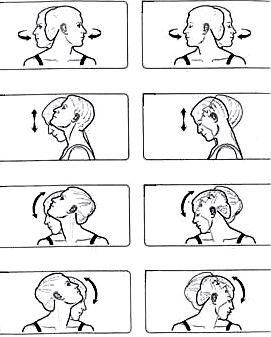 4. Упражнения в движении. Ходить по комнате и обойти стул с открытыми, а потом c закрытыми глазами. Подъём и спуск по наклонной поверхности c открытыми, а потом c закрытыми глазами. Метание баскетбольного мяча на точность.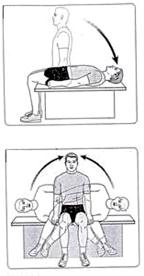 Сядьте на край кровати или дивана, и быстро наклонитесь к стороне, которая причиняет худшее головокружение. Вы должны лежать на вашей стороне с ухом вниз. Оставайтесь в этом положении, пока головокружение не пройдет, но не менее 30 секунд. Повторите тоже с другой стороны. Упражнения делать 2-3 раза в день с открытыми и закрытыми глазами по 20 повторений.